附件1：中小学食堂抽样调研表填写说明第一步：阅读调研表内容及说明（见附件一至附件三）或扫码观看“填写说明”视频。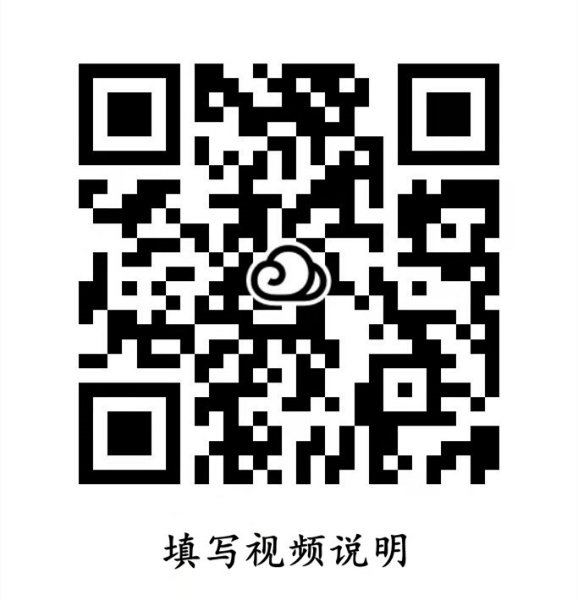 第二步：由于调研表内涉及到人员，财务等多方面数据，建议学校先在纸质调研表上填写完整。第三步：将核对无误的调研表数据扫码填报提交。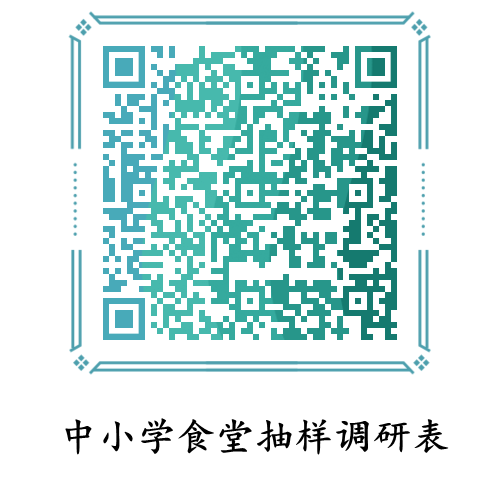 附：如何在电脑端下载填写完毕的调研表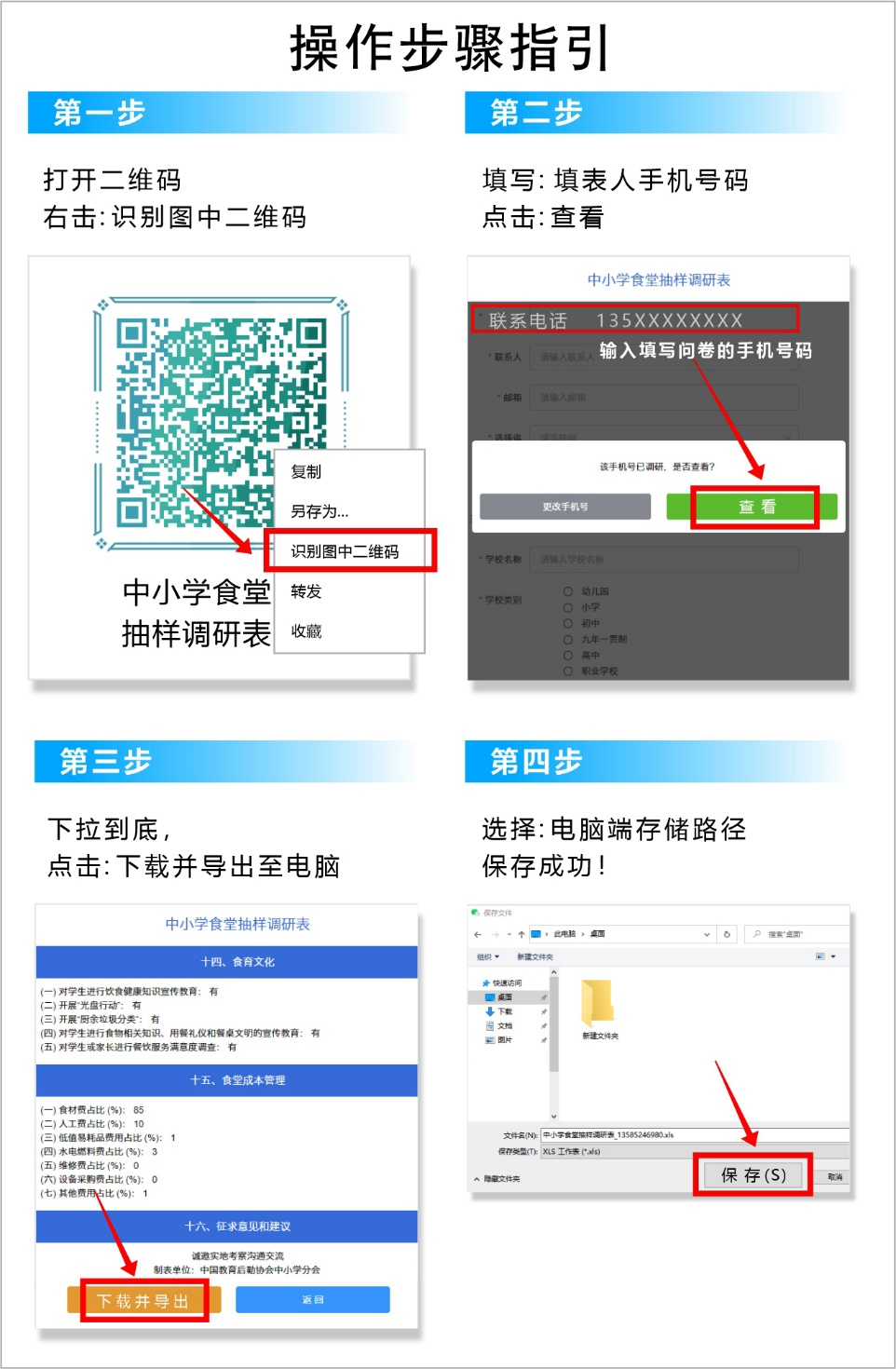 